Peaceful Valley ChurchA GODLY MOM!Pastor Jim TrullHappy Mother’s DaySunday, May 13, 2012To the woman he said, "I will greatly increase your pains in childbearing; with pain you will give birth to children. Your desire will be for your husband, and he will rule over you."   Genesis 3:16 A GODLY MOM UNDERSTANDS……the pain of childbirth lasts ______________________.The proverbs of Solomon: A wise son brings joy to his father, but a foolish son grief to his mother. Proverbs 10:1Turn in your Bible to Luke 1:39-45… her need to be ____________ and _________________.For the eyes of the Lord range throughout the earth to strengthen those whose hearts are fully committed to him.   2 Chronicles 16:9…her _____________________ to teach about God.I have been reminded of your sincere faith, which first lived in your grandmother Lois and in your mother Eunice and, I am persuaded, now lives in you also.  2 Timothy 1:54. who it is her children ____________________!Yet you brought me out of the womb; you made me trust in you even at my mother's breast. From birth I was cast upon you; from my mother's womb you have been my God.  Psalm 22:9-10Train a child in the way he should go, and when he is old he will not turn from it.  Proverbs 22:6Notes 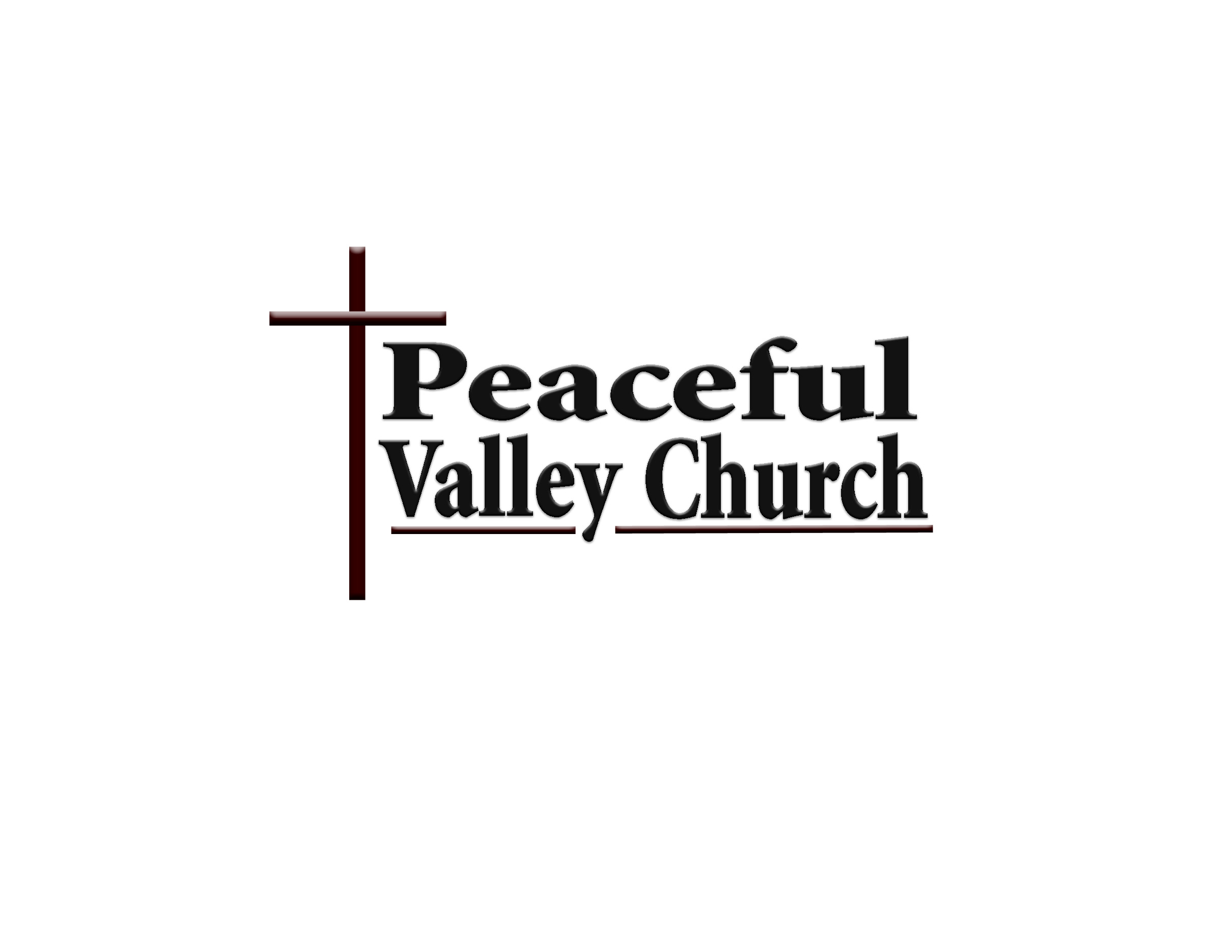 